Среда Меню для детей от 1 до 3-х летс 12-ти часовым пребываниемв МБДОУ ЦРР №5 –  «Мир детства»среда Меню для детей от 3 до 7-ми летс 12-ти часовым пребываниемв МБДОУ ЦРР №5 –  «Мир детства»Завтрак:- Каша гречневая молочная – 150 гр.- Кофейный напиток с молоком – 150 мл.- Батон йодированный, сл. масло – 30/8 гр.Второй завтрак:- Сок – 100 мл. Обед:- Салат из свежей капусты – 70 гр.- Суп рисовый на мясном бульоне – 180 мл.- Картофельная запеканка с мясом, подлива – 150/20 гр.- Компот из сухофруктов с вит.С – 150 мл.- Хлеб ржаной – 30 гр.Полдник:- Молоко – 100 мл.- Вафли – 20 гр.Ужин:- Ленивые вареники с творогом -130 гр.- Кисломолочный сладкий напиток – 100 мл.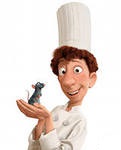 Завтрак:- Каша гречневая молочная - 200 гр.- Кофейный напиток с молоком – 180 мл.- Батон йодированный, сл. масло – 40/10 гр.Второй завтрак:- Сок – 100 мл. Обед:- Салат из свежей капусты – 80 гр.- Суп рисовый на мясном бульоне – 220 мл.- Картофельная запеканка с мясом, подлива – 180/25 гр.- Компот из сухофруктов с вит.С – 200 мл.- Хлеб ржаной – 40 гр.Полдник:- Молоко – 100 мл.- Вафли  – 24 гр.Ужин:- Ленивые вареники с творогом – 150 гр.- Кисломолочный сладкий напиток – 100 мл.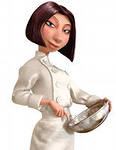 